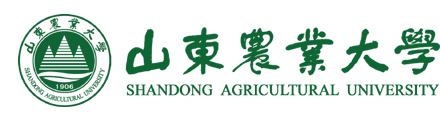 《题目自拟》学    院：                专业班级：                            学    号：                 姓   名：             联系方式：                 指导教师：                              2022年   月    日